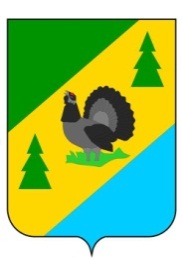 РОССИЙСКАЯ ФЕДЕРАЦИЯИРКУТСКАЯ ОБЛАСТЬАЛЗАМАЙСКОЕ МУНИЦИПАЛЬНОЕ ОБРАЗОВАНИЕАДМИНИСТРАЦИЯПОСТАНОВЛЕНИЕ № 75г. Алзамайот 24 июня 2021 г.   В целях организации работы по признанию жилых помещений пригодными (непригодными) для проживания, а также многоквартирных домов аварийными и подлежащими сносу или реконструкции, в соответствии с Жилищным кодексом Российской Федерации, Положением о признании помещения жилым помещением, жилого помещения непригодным для проживания и многоквартирного дома аварийным и подлежащим сносу или реконструкции, утвержденным постановлением Правительства Российской Федерации от 28.01.2006 г. № 47, руководствуясь статьей 47 Устава Алзамайского муниципального образования, администрация Алзамайского муниципального образования ПОСТАНОВЛЯЕТ:1. Создать межведомственную комиссию для оценки пригодности (непригодности) жилых помещений для постоянного проживания Алзамайского муниципального образования в следующем составе:- Филатова Людмила Петровна – начальник отдела по жилищным, архитектурно-строительным вопросам и оказанию услуг ЖКХ администрации Алзамайского муниципального образования, председатель комиссии;- Валихматова Наталья Николаевна – консультант по земельно - имущественным отношениям администрации Алзамайского муниципального образования, член комиссии;- Литвин Семён Александрович – ведущий специалист отдела по жилищным, архитектурно-строительным вопросам и оказанию услуг ЖКХ администрации Алзамайского муниципального образования, член комиссии;- Князева Анастасия Евгеньевна – ведущий специалист отдела по жилищным, архитектурно-строительным вопросам и оказанию услуг ЖКХ администрации Алзамайского муниципального образования, член комиссии;- Бондарь Василий Николаевич – начальник ПЧ № 145 г. Алзамай Нижнеудинского филиала ОГБУ «Пожарно-спасательная служба Иркутской области», член комиссии (по согласованию);- Сарабахова Ольга Андреевна – советник территориального отдела по надзору за содержанием и эксплуатацией жилищного фонда службы государственного жилищного и строительного надзора Иркутской области, член комиссии (по согласованию).2. Утвердить порядок работы межведомственной комиссии для оценки пригодности (непригодности) жилых помещений для постоянного проживания Алзамайского муниципального образования (Прилагается).3. Признать утратившим силу постановление администрации Алзамайского муниципального образования от 25.06.2019 г. № 81 «О межведомственной  комиссии для оценки жилых помещений жилищного фонда Алзамайского муниципального образования».4. Опубликовать настоящее постановление в газете «Вестник Алзамайского муниципального образования» и на официальном сайте Алзамайского муниципального образования в сети «Интернет».5. Настоящее постановление вступает в силу со дня подписания.Глава  Алзамайского муниципального образования                                                                                  А.В. ЛебедевПОРЯДОКработы межведомственной комиссии для оценки пригодности (непригодности) жилых помещений для постоянного проживания Алзамайского муниципального образования                                                     Глава 1. Общие положения1.1. Настоящий порядок работы межведомственной комиссии для оценки пригодности (непригодности) жилых помещений для постоянного проживания Алзамайского муниципального образования (далее - Порядок), разработан в соответствии с Жилищным кодексом Российской Федерации, Положением о признании помещения жилым помещением, жилого помещения непригодным для проживания и многоквартирного дома аварийным и подлежащим сносу, утвержденным постановлением Правительства Российской Федерации от 28.01.2006 г.     № 47, (далее - Положение) и определяет задачу, функции, порядок формирования и организацию работы межведомственной комиссии для оценки жилых помещений жилищного фонда Алзамайского муниципального образования (далее - межведомственная комиссия).1.2. Межведомственная комиссия создается при администрации Алзамайского муниципального образования для рассмотрения вопросов признания помещения жилым помещением, жилого помещения пригодным (непригодным) для проживания и многоквартирного дома аварийным и подлежащим сносу или реконструкции.1.3. Межведомственная комиссия в своей работе руководствуется Конституцией Российской Федерации, законодательством Российской Федерации и Иркутской области, строительными нормами и правилами, нормативными актами по эксплуатации жилищного фонда, муниципальными правовыми актами Алзамайского муниципального образования, в том числе настоящим Положением.Глава 2. Задача и функции межведомственной комиссии2.1. Задачей межведомственной комиссии является признание помещения жилым помещением, пригодным (непригодным) для проживания, а также многоквартирного дома аварийным и подлежащим сносу или реконструкции на основании оценки соответствия указанного помещения и (или) дома установленным в Положении требованиям.2.2. Функциями межведомственной комиссии являются:1) рассмотрение заявлений собственников помещений, заявлений граждан (нанимателей) (далее - заявления) и прилагаемых к ним обосновывающих документов, либо заключений органов, уполномоченных на проведение государственного контроля и надзора, по вопросам, отнесенным к их компетенции, в целях оценки соответствия жилых помещений муниципального жилищного фонда Алзамайского муниципального образования, частных жилых помещений, находящихся на территории Алзамайского муниципального образования, установленным в Положении требованиям и принятие решения о признании жилых помещений муниципального жилищного фонда Алзамайского муниципального образования, частных жилых помещений, находящихся на территории Алзамайского муниципального образования, пригодными (непригодными) для проживания, многоквартирного дома аварийным и подлежащим сносу или реконструкции;2) определение перечня дополнительных документов (заключения соответствующих органов государственного контроля и надзора, заключение проектно-изыскательской организации по результатам обследования элементов ограждающих и несущих конструкций жилого помещения, акт государственной жилищной инспекции субъекта Российской Федерации о результатах проведенных в отношении жилого помещения мероприятий по контролю), необходимых для принятия решения о признании жилого помещения соответствующим (не соответствующим) установленным в Положении требованиям;3) определение состава привлекаемых экспертов проектно-изыскательских организаций исходя из причин, по которым жилое помещение может быть признано нежилым, либо для оценки возможности признания пригодным для проживания реконструированного ранее нежилого помещения;4) обследование технического состояния жилых помещений;5) оценка соответствия жилых помещений установленным в Положении требованиям;6) составление заключения о признании жилого помещения соответствующим (не соответствующим) установленным в Положении требованиям и пригодным (непригодным) для проживания и признании многоквартирного дома аварийным и подлежащим сносу или реконструкции;7) составление акта обследования помещения (в случае принятия решения о необходимости проведения обследования) и составление на основании выводов и рекомендаций, указанных в акте обследования помещения, заключения. При этом признание межведомственной комиссией многоквартирного дома аварийным и подлежащим сносу может основываться только на результатах, изложенных в заключении специализированной организации, проводящей обследование;8) иные функции, необходимые для проведения процедуры проведения оценки соответствия жилых помещений требованиям Положения.Глава 3. Порядок формирования и организация работы межведомственной комиссии3.1. Межведомственная комиссия создается администрацией Алзамайского муниципального образования в порядке, установленном настоящим Порядком, и состоит из председателя  и членов межведомственной комиссии.Председателем межведомственной комиссии назначается должностное лицо администрации Алзамайского муниципального образования - начальник отдела по жилищным, архитектурно-строительным вопросам и оказанию услуг ЖКХ администрации Алзамайского муниципального образования.В состав комиссии включаются также представители органов, уполномоченных на проведение регионального жилищного надзора (муниципального жилищного контроля), государственного контроля и надзора в сферах санитарно-эпидемиологической, пожарной, промышленной, экологической и иной безопасности, защиты прав потребителей и благополучия человека (далее - органы государственного надзора (контроля), на проведение инвентаризации и регистрации объектов недвижимости, находящихся в городских и сельских поселениях, других муниципальных образованиях, а также в случае необходимости - представители органов архитектуры, градостроительства и соответствующих организаций, эксперты, в установленном порядке аттестованные на право подготовки заключений экспертизы проектной документации и (или) результатов инженерных изысканий.К работе в межведомственной комиссии привлекается с правом совещательного голоса собственник жилого помещения (уполномоченное им лицо) и подлежит уведомлению о времени и месте заседания межведомственной комиссии, а в необходимых случаях - квалифицированные эксперты проектно-изыскательских организаций с правом решающего голоса.3.2. Председатель межведомственной комиссии:1) осуществляет общее руководство межведомственной комиссией;2) председательствует на заседаниях межведомственной комиссии;3) подписывает заключения межведомственной комиссии о принятии ею решений, указанных в пункте 3.6 настоящего Положения.4) принимает заявления и прилагаемые к ним обосновывающие документы либо заключения органов, уполномоченных на проведение государственного контроля и надзора, для рассмотрения их межведомственной комиссией;5) организовывает комиссионные обследования технического состояния жилого помещения;6) подготавливает на основании выводов межведомственной комиссии акты и заключения о принятии решений, указанных в пункте 3.6 настоящего Порядка;7) направляет заключение межведомственной комиссии в администрацию  Алзамайского муниципального образования для принятия решения о дальнейшем использовании помещения, сроках отселения физических и юридических лиц в случае признания дома аварийным и подлежащим сносу или реконструкции или о признании необходимости проведения ремонтно-восстановительных работ в форме постановления администрации  Алзамайского муниципального образования (далее - решение).3.3. Межведомственная комиссия рассматривает поступившее заявление или заключение органа, уполномоченного на проведение государственного контроля и надзора, в течение 30 дней с даты его регистрации и принимает одно из решений (в виде заключения), указанных в пункте 3.6 настоящего Положения, либо решение о проведении дополнительного обследования оцениваемого помещения.В ходе работы межведомственная комиссия вправе назначить дополнительные обследования и испытания, результаты которых приобщаются к документам, ранее представленным на рассмотрение межведомственной комиссии.3.4. По результатам работы межведомственная комиссия принимает одно из следующих решений:1) о соответствии помещения требованиям, предъявляемым к жилому помещению, и его пригодности для проживания;2) о выявлении оснований для признания помещения подлежащим капитальному ремонту, реконструкции или перепланировке (при необходимости с технико-экономическим обоснованием) с целью приведения утраченных в процессе эксплуатации характеристик жилого помещения в соответствие с установленными в Положении требованиями;3) о выявлении оснований для признания помещения непригодным для проживания;4) о выявлении оснований для признания многоквартирного дома аварийным и подлежащим реконструкции;5) о выявлении оснований для признания многоквартирного дома аварийным и подлежащим сносу;6) об отсутствии оснований для признания многоквартирного дома аварийным и подлежащим сносу или реконструкции.3.5. Решение принимается большинством голосов членов межведомственной комиссии и оформляется в виде заключения. Если число голосов «за» и «против» при принятии решения равно, решающим является голос председателя межведомственной комиссии. В случае несогласия с принятым решением члены межведомственной комиссии вправе выразить свое особое мнение в письменной форме и приложить его к заключению.3.6. По окончании работы межведомственная комиссия составляет в 3-х экземплярах заключение о признании помещения пригодным (непригодным) для постоянного проживания по форме согласно приложению № 1 к Положению.3.7. В случае обследования помещения межведомственная комиссия составляет в   3-х экземплярах акт обследования помещения по форме согласно приложению № 2 к Положению.3.8. Заключение межведомственной комиссии в 5-дневный срок направляется в администрацию Алзамайского муниципального образования для принятия решения о признании помещения жилым помещением, жилого помещения пригодным (непригодным) для проживания граждан, а также многоквартирного дома аварийным и подлежащим сносу или реконструкции (за исключением жилых помещений жилищного фонда Российской Федерации и многоквартирных домов, находящихся в федеральной собственности). В течение 30 дней со дня получения заключения межведомственной комиссии администрация Алзамайского муниципального образования издает распоряжение с указанием о дальнейшем использовании помещения, сроках отселения физических и юридических лиц в случае признания дома аварийным и подлежащим сносу или реконструкции или о признании необходимости проведения ремонтно-восстановительных работ.3.9. Председатель межведомственной комиссии в 5-дневный срок направляет по      1 экземпляру заверенной копии распоряжения и заключения межведомственной комиссии заявителю, а также в случае признания жилого помещения непригодным для проживания и многоквартирного дома аварийным и подлежащим сносу или реконструкции в Службу государственного жилищного надзора Иркутской области.3.10. В случае выявления оснований для признания жилого помещения непригодным для проживания вследствие наличия вредного воздействия факторов среды обитания, представляющих особую опасность для жизни и здоровья человека, либо представляющих угрозу разрушения здания по причине его аварийного состояния или по основаниям, предусмотренным пунктом 36 Положения, решение, предусмотренное пунктом 3.4. настоящего Порядка, направляется в соответствующий федеральный орган исполнительной власти, орган исполнительной власти субъекта Российской Федерации, собственнику жилья и заявителю не позднее рабочего дня, следующего за днем оформления решения.3.11. В случае признания аварийным и подлежащим сносу или реконструкции многоквартирного дома (жилых помещений в нем непригодными для проживания) в течение 5 лет со дня выдачи разрешения о его вводе в эксплуатацию по причинам, не связанным со стихийными бедствиями и иными обстоятельствами непреодолимой силы, решение, предусмотренное 3.4. настоящего Порядка, направляется в 5-дневный срок в органы прокуратуры для решения вопроса о принятии мер, предусмотренных законодательством Российской Федерации.3.12. В случае проведения капитального ремонта, реконструкции или перепланировки жилого помещения в соответствии с решением, принятым на основании указанного в пункте 3.6. настоящего Порядка заключения, межведомственная комиссия в месячный срок после уведомления собственником жилого помещения или уполномоченным им лицом об их завершении проводит осмотр жилого помещения, составляет акт обследования и принимает соответствующее решение, которое доводит до заинтересованных лиц.3.13. Отдельные занимаемые инвалидами жилые помещения (комната, квартира) могут быть признаны межведомственной комиссией непригодными для проживания граждан и членов их семей на основании заключения об отсутствии возможности приспособления жилого помещения инвалида и общего имущества в многоквартирном доме, в котором проживает инвалид, с учетом потребностей инвалида и обеспечения условий их доступности для инвалида, вынесенного в соответствии с пунктом 20 Правил обеспечения условий доступности для инвалидов жилых помещений и общего имущества в многоквартирном доме, утвержденных постановлением Правительства Российской Федерации от 9 июля 2016 г. N 649 «О мерах по приспособлению жилых помещений и общего имущества в многоквартирном доме с учетом потребностей инвалидов». Комиссия оформляет в 3 экземплярах заключение о признании жилого помещения непригодным для проживания указанных граждан по форме согласно приложению № 1     к Положению и в 5-дневный срок направляет 1 экземпляр в соответствующий федеральный орган исполнительной власти, орган исполнительной власти субъекта Российской Федерации, второй экземпляр заявителю (третий экземпляр остается в деле, сформированном комиссией).Приложение № 1к Порядку работы межведомственной комиссии для оценки пригодности (непригодности) жилых помещений для постоянного проживания Алзамайского муниципального образованияЗАКЛЮЧЕНИЕоб оценке соответствия помещения (многоквартирного дома) требованиям, установленным в Положении о признании помещения жилым помещением, жилого помещения непригодным для проживания и многоквартирного дома аварийным и подлежащим сносу или реконструкции № _________ _________                                              (дата)_______________________________________________________________________(месторасположение помещения, в том числе наименования населенногопункта и улицы, номера дома и квартиры)Межведомственная          комиссия,          назначенная ______________________________________________________________________,(кем назначена, наименование федерального органа исполнительной власти,органа исполнительной власти субъекта Российской Федерации, органаместного самоуправления, дата, номер решения о созыве комиссии) в составе председателя _________________________________________________________________________________________________________________________(ф.и.о., занимаемая должность и место работы) и членов комиссии ______________________________________________________ _______________________________________________________________________(ф.и.о., занимаемая должность и место работы) при участии приглашенных экспертов _____________________________________ _______________________________________________________________________ _______________________________________________________________________(ф.и.о., занимаемая должность и место работы) и приглашенного собственника помещения или  уполномоченного  им   лица _______________________________________________________________________(ф.и.о., занимаемая должность и место работы) по результатам рассмотренных документов _________________________________ _______________________________________________________________________(приводится перечень документов)и  на  основании  акта  межведомственной  комиссии,    составленного по результатам обследования, _______________________________________________ _______________________________________________________________________ _______________________________________________________________________ _______________________________________________________________________ _______________________________________________________________________(приводится заключение, взятое из акта обследования (в случаепроведения обследования), или указывается, что на основании решениямежведомственной комиссии обследование не проводилось) приняла заключение о ___________________________________________________ ____________________________________________________________________________________________________________________________________________________________________________________________________________________(приводится обоснование принятого межведомственной комиссией заключенияоб оценке соответствия помещения (многоквартирного дома) требованиям, установленным в Положении о признании помещения жилым помещением, жилого помещения непригодным для проживания и многоквартирного дома аварийным и подлежащим сносу или реконструкции) Приложение к заключению: а) перечень рассмотренных документов; б) акт обследования помещения (в случае проведения обследования); в) перечень других материалов, запрошенных межведомственной комиссией; г) особое мнение членов межведомственной комиссии: _______________________________________________________________________ Председатель межведомственной комиссии __________________________________ ____________________________________                           (подпись)                                                                                           (ф.и.о.) Члены межведомственной комиссии __________________________________  __________________________________                             (подпись)                                                                                         (ф.и.о.) __________________________________  __________________________________                             (подпись)                                                                                         (ф.и.о.)Приложение № 2к Порядку работы межведомственной комиссии для оценки пригодности (непригодности) жилых помещений для постоянного проживания Алзамайского муниципального образованияАКТобследования помещения№__________           ________________                                                (дата) _______________________________________________________________________(месторасположение помещения, в том числе наименования населенногопункта и улицы, номера дома и квартиры)Межведомственная комиссия, назначенная __________________________________ ______________________________________________________________________,(кем назначена, наименование федерального органа исполнительной власти,органа исполнительной власти субъекта Российской Федерации, органаместного самоуправления, дата, номер решения о созыве комиссии) в составе председателя __________________________________________________                                                  (ф.и.о., занимаемая должность и место работы) и членов комиссии _____________________________________________________                                                               (ф.и.о., занимаемая должность и место работы) при участии приглашенных экспертов ___________________________________________________________________________________________________________________________________________________________________________________(ф.и.о., занимаемая должность и место работы)и приглашенного собственника  помещения  или  уполномоченного  им  лица______________________________________________________________________________________________________________________________________________(ф.и.о., занимаемая должность и место работы) произвела обследование помещения по заявлению ___________________________ _______________________________________________________________________(реквизиты заявителя: ф.и.о. и адрес - для физического лица,наименование организации и занимаемая должность - для юридического лица) и составила настоящий акт обследования помещения ________________________ ______________________________________________________________________(адрес, принадлежность помещения, кадастровый номер, год ввода в эксплуатацию)Краткое описание  состояния  жилого  помещения,  инженерных  систем здания, оборудования и механизмов и  прилегающей  к  зданию  территории __________________________________________________________________________________________________________________________________________________________________________________________________________________________________________________________________________________________________________________________________________________________________________________________________________________________________________Сведения о несоответствиях  установленным  требованиям  с указанием фактических   значений    показателя    или    описанием    конкретного несоответствия ____________________________________________________________________________________________________________________________________________________________________________________________________________________________________________________________________________________________________________________________________________________________________________________________________________________________Оценка результатов проведенного инструментального контроля и других видов контроля и исследований ________________________________________________________________________________________________________________________(кем проведен контроль (испытание), по каким показателям, какиефактические значения получены)Рекомендации межведомственной комиссии и предлагаемые меры, которые необходимо принять для обеспечения безопасности или создания нормальных условий для постоянного проживания ______________________________________ _____________________________________________________________________________________________________________________________________________________________________________________________________________________Заключение  межведомственной комиссии по  результатам  обследования помещения_____________________________________________________________________________________________________________________________________________________________________________________________________________________Приложение к акту:     а) результаты инструментального контроля;     б) результаты лабораторных испытаний;     в) результаты исследований;     г) заключения экспертов проектно-изыскательских и специализированных организаций;     д) другие материалы по решению межведомственной комиссии. Председатель межведомственной комиссии __________________________________  __________________________________                                   (подпись)                                                                        (ф.и.о.) Члены межведомственной комиссии __________________________________  __________________________________                            (подпись)                                                                               (ф.и.о.) __________________________________  __________________________________                                    (подпись)                                                                       (ф.и.о.) __________________________________  __________________________________                                    (подпись)                                                                       (ф.и.о.) __________________________________  __________________________________                                    (подпись)                                                                       (ф.и.о.)О межведомственной  комиссии для оценки пригодности (непригодности) жилых помещений для постоянного проживания Алзамайского муниципального образованияУТВЕРЖДЕНпостановлением администрации                                                                                                                            Алзамайского муниципального                                                                                                                 образования от 24.06.2021 г.  № 75